Сценарий спортивно-музыкального праздника ко Дню защитника Отечества«Бравые ребята»для детей старшей группы.Дети входят в зал под марш, с флажками.Ведущий:  Добрый день, дорогие ребята! Сегодня мы собрались в этом зале на праздник, который, посвящается Дню защитника Отечества! Давайте его проведем весело и с пользой для здоровья! А начнем мы с красивых стихов.Стихи читают девочки.Я с утра спросила маму:- Что за праздник к нам пришел,Почему все суетятся,Праздничный готовят стол?	София. Т.Папа в новенькой рубашке,Дед надел все ордена,Ты вчера возле духовки,Провозилась допозднаВ этот праздник поздравляют,Всех мужчин, со всей страны,	Арина. Л.Ведь за то, они в ответе,Чтобы не было войны!Сегодня день особыйДля мальчишек и мужчин!	Настя. КДень защитника ОтечестваЗнает каждый гражданин!Исполняется песня: « Наша родина сильна»Ведущий: А сейчас ребята, задаю вопросы, а вы постарайтесь на них ответить.Наша родина сильна? ДаЗащищает нас она? ДаМальчишек в армию возьмут? ДаДевочек с собой возьмут? ДаСегодня праздник отмечаем? ДаМам и девчонок поздравляем? НетМир важней всего на свете? ДаЗнают  это даже дети.Ведущий: Пройдет немного времени наши мальчики – подрастут и станут солдатами, защитниками родины. Они станут сильными и смелыми, выносливыми, мужественными.Стихи мальчиков.Чтоб здоровье крепкоеБыло у ребят,	Саша. К.Ведь мальчишка - этоБудущий солдат.Чтобы быть выносливымВ учении и в бою	Егор. А.Защищать любимую Родину свою!Мы шагаем бравоЛевою и правой,Потому что все солдатыБыли тоже дошколята!	Влад. К.Поскорей бы подрасти,Чтобы в армию пойти!Вот и мы подрастем,Тоже в армию пойдем:Будем танки изучать,	Арсений. Н.Будем небо покорять,Будем мы свою отчизну,Охранять и защищать!Мы ребята бравые,Ловкие и храбрые,Дружно в армию пойдем,	Савелий. М.Вот, немножко, подрастем!Не грусти отец и мать,Нам Россию защищать!На защиту РодиныВ дождь и снегопад	Данил. П.Каждый день выходитДоблестный солдат!Чтобы в армии служитьНужно ловким, сильным быть.	Максим. К.Быстрым и внимательнымИ  во  всем - старательным.Очень -  очень я мечтаюПоскорей солдатом стать	Андрей. У.Чтобы мамочку роднуюИ Россию защищать.С детства я учусь быть смелым,Ведь я будущий солдат.Защищать свою Отчизну	Лев. Ф.Буду я ужасно рад.Как мой папа буду сильным,И, как деда - боевым.И тогда враги уж точноРазлетятся, словно дым. Молодцы, нашей армии солдаты всегда нужны.А сейчас предлагаю мальчикам и девочкам поучаствовать в эстафетах.Добро пожаловать в школу « Молодого бойца»Вы готовы к соревнованиям?Дети: ДаВедущий: Прошу команды занять свои места возле линии старта.Чтоб победы нам добиться,Нужно честно потрудиться,В играх правила все знать,Их отлично выполнять.Итак, начинаем наши соревнования.1. Эстафета « Я - солдат»2. Эстафета « Саперы»3. Эстафета «Артиллеристы»4. Эстафета «Переправа через реку»5. Эстафета « Полевой обед»Стих.Мы мальчишек поздравляемС 23 февраля	Настя. З.Всем ребятам нашим скажемТолько добрые слова.Ведущий: Мы хотим, чтоб птицы пели,	Чтоб весной ручьи звенели,	Чтобы солнце землю грело,	Чтоб березка зеленела!	Чтоб у всех мечты сбывались,	Чтобы все вокруг смеялись,	Чтоб детям снились сны,	Чтобы не было войны.Вот и подошел к концу наш спортивный праздник. Мы еще раз убедились, что наши будущие защитники Родины непобедимы!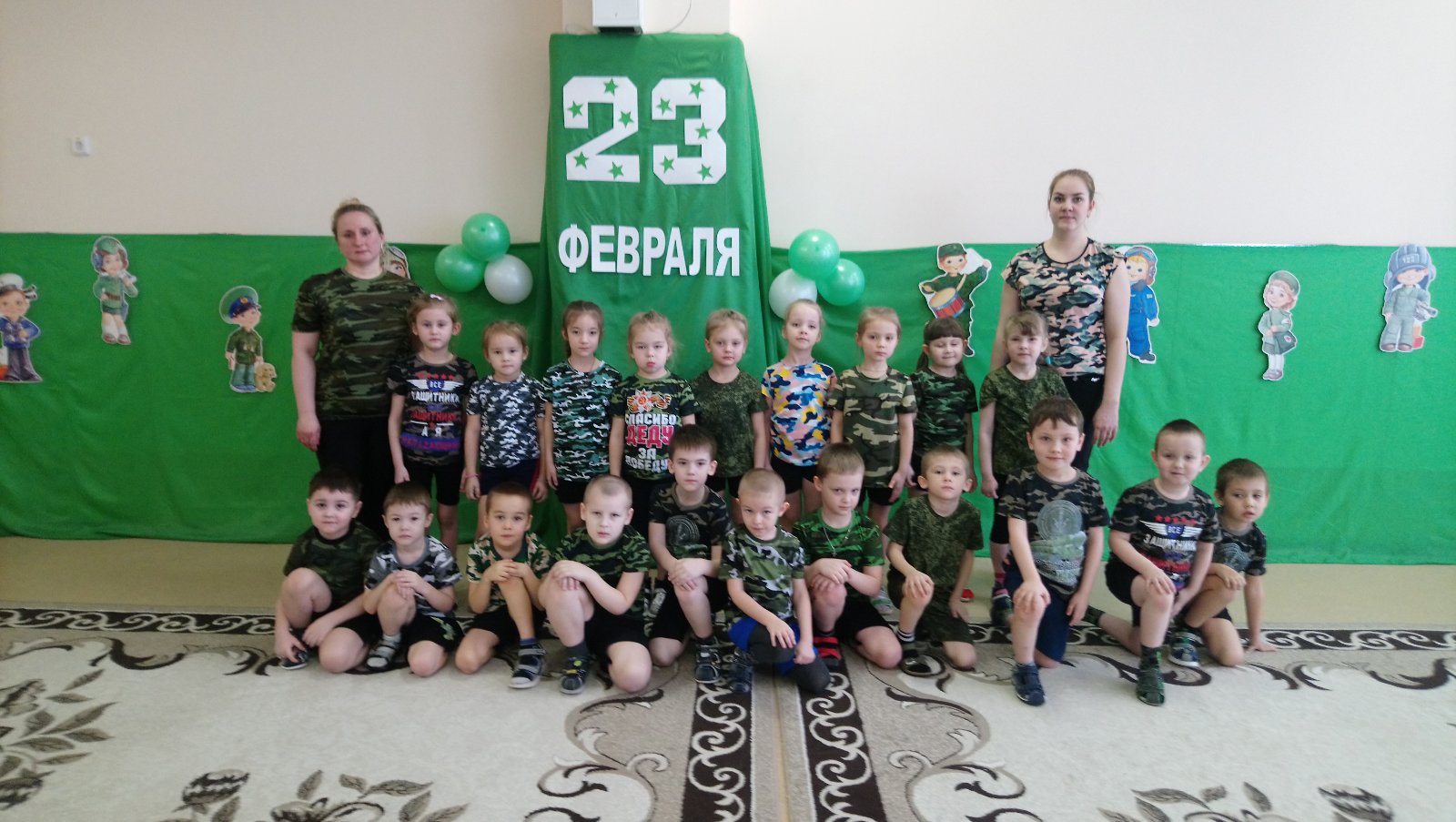 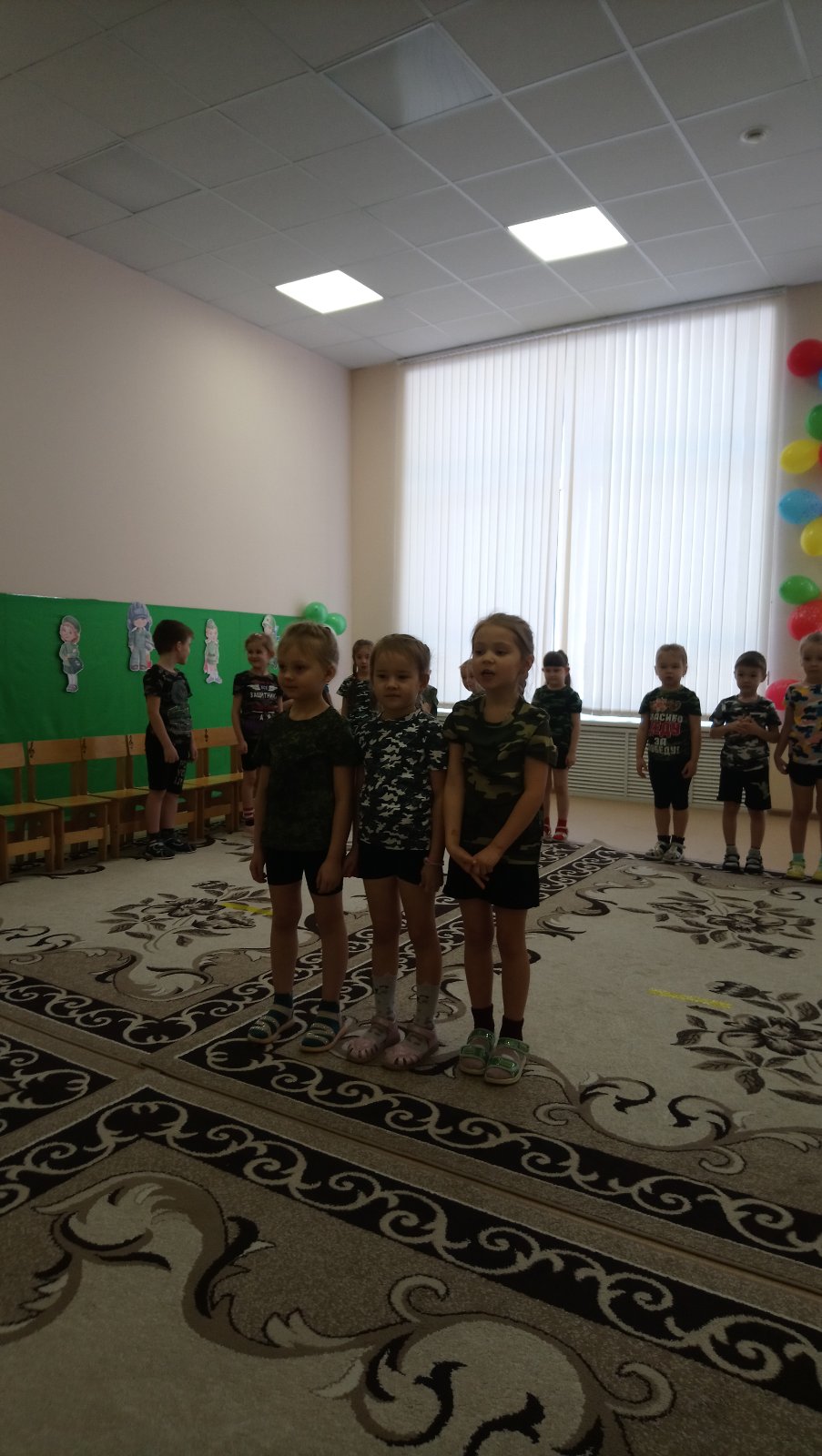 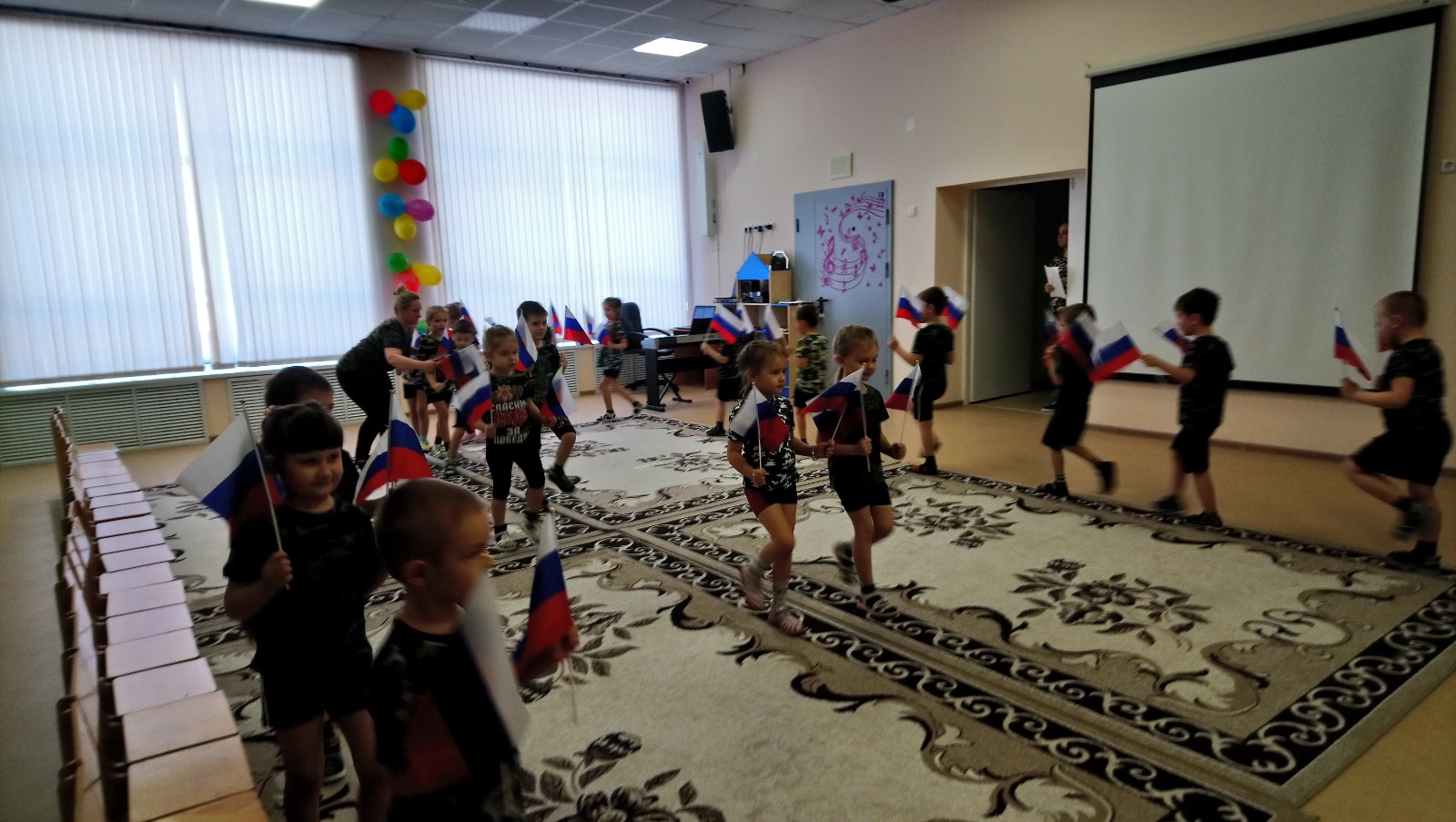 